МИНОБРНАУКИ РОССИИФедеральное государственное бюджетноеобразовательное учреждение высшего образования«Челябинский государственный университет» (ФГБОУ ВО «ЧелГУ»)ИНДИВИДУАЛЬНОЕ ЗАДАНИЕна учебную (педагогическую) практикуПеречень заданий и вопросов, подлежащих исследованию (в соответствии с программой практики):Знакомство с государственным образовательным стандартом и рабочим учебным планом по направлению обучения ЮриспруденцияИзучение современных образовательных технологий и методик преподавания в высшей школеПодготовка и совершенствование фондов оценочных средств по дисциплинам кафедры.Конструирование дидактических материалов по отдельным темам учебных дисциплин и их презентация, технология разработки тестов, экзаменационных заданийУчастие в учебном процессе, выполнение педагогической нагрузки, предусмотренной индивидуальным заданием и планом подготовки магистранта.Реализация компетенций в процессе прохождения учебной практики при осуществлении профессиональной и педагогической деятельности, в соответствии с Федеральным государственным образовательным стандартом высшего образования по специальности 40.04.01 Юриспруденция ОК-1: осознанием социальной значимости своей будущей профессии, проявлением нетерпимости к коррупционному поведению, уважительным отношением к праву и закону, обладанием достаточным уровнем профессионального правосознанияОК-2: способностью добросовестно исполнять профессиональные обязанности, соблюдать принципы этики юристаОК-3: способностью совершенствовать и развивать свой интеллектуальный и общекультурный уровеньОК-4: способностью свободно пользоваться русским и иностранным языками как средством делового общенияПК-4: способностью выявлять, пресекать, раскрывать и расследовать правонарушения и преступленияПК-9: способностью принимать оптимальные управленческие решенияПК-12: способностью преподавать юридические дисциплины на высоком теоретическом и методическом уровнеПК-13: способностью управлять самостоятельной работой обучающихсяПК-14: способностью организовывать и проводить педагогические исследованияПК-15: способностью эффективно осуществлять правовое воспитаниеРуководитель практики от ЧелГУ 	________________ Неровная Н.Н.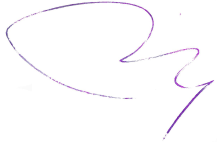 Студент 				________________ / Токан В.С.Студент Токан Виктория Сергеевна Группа Институт праваМесто прохождения практикиФГБОУ ВО «ЧелГУ» кафедра конституционного права и муниципального права.Сроки прохождения с 6 апреля  2022 г. по 31 мая 2022 г. Руководитель по профильной организацииРуководитель практики Неровная Н.Н. к.ю.н., доцент зав. кафедрой конституционного права и муниципального праваНеровная Н.Н. к.ю.н., доцент зав. кафедрой конституционного права и муниципального права